   			  One Minute Guide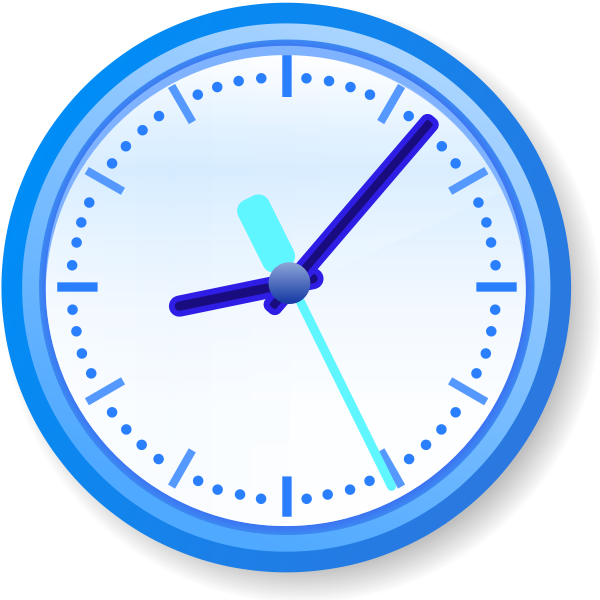 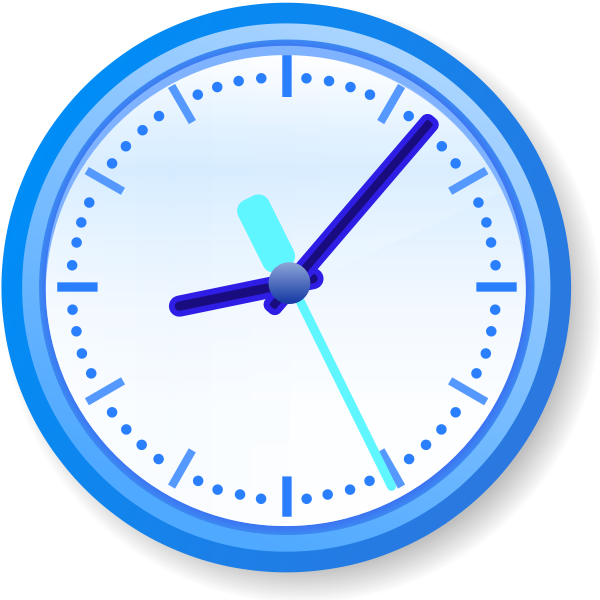 Placement Disruption Meetings                                                     No 4, January 2019                                                    V1.14/01/19